Trade Union Communication Awards 2017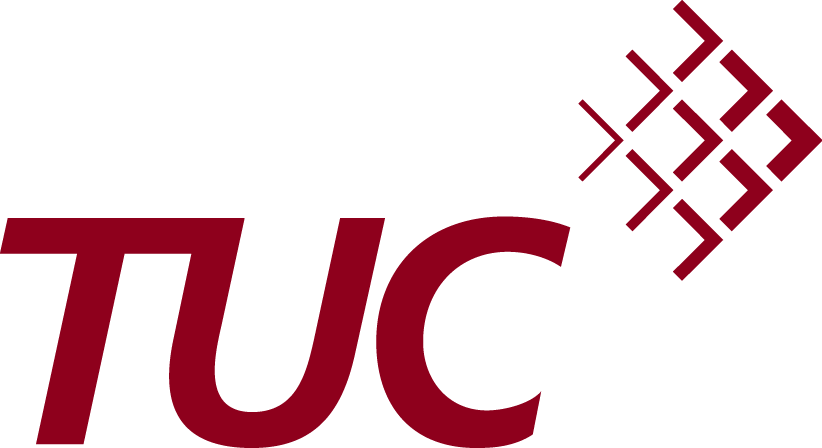 Category 1: Best membership communications – print journalThis category is for regular (monthly, bi-monthly or quarterly) national journals only, excluding regional or branch publications. Such journals should be for all members: or for a defined section within the union (e.g. women, or people working in a particular sector). This category is for print only and can include journals, magazines and newspaper style formats.Please ensure you complete the accompanying cover sheet to support your entry.Name of Union:Title of journal/magazine:  Contact name in case of queries: Six copies of each entry are requiredPlease attach an entry form and a cover sheet to each of your seven copiesRemember to submit only one entry per category Closing date for receipt of entries is 3pm Friday 17 February 2017In order to assist us with the compilation of the brochure please submit a high resolution PDF that reflects your entry. This might be the front page, for example.